Основи формування критичного мисленняБикова Тетяна БорисівнаУ міжсесійний період на платформі Moodle ознайомитись зі змістом лекцій і пройти наступні тести: Тест 1, Тест 2, Тест 3, Тест 4  (до початку зимової сесії), а також виконати практичні роботи №1 та №2, надіслати фото виконаних робіт старості академічної групи, а староста – всі зібрані роботи – викладачу на ел. пошту:  bukova.tania11@gmail.comЗа ці види робіт Ви можете отримати: кожний тест оцінюється в 5 балів, тобто, за тести можна отримати максимально 20 балів.За практичні роботи (40 балів): Пр. зан. 1 – 20 балівПр. зан. 2 – 20 балівРазом: 60 балівУвага! Пройти тести і надіслати практичні роботи необхідно до початку сесії !Практичне заняття 1До тем 9-10Опрацюйте зміст лекції №9-10.Оберіть 4 методи вступної частини уроку і проілюструйте, як їх можна застосувати на уроках в початковій школі.Дібрати приклади, які ілюструють методи вступної частини урокуНазва методуКласУрокТема урокуЗміст завданняПрактичне заняття 2До тем 11,12, 13,14.Опрацюйте зміст лекції № 11-14.Оберіть 4 методи основної частини уроку і проілюструйте, як їх можна застосувати на уроках в початковій школі.Назва методуКласУрокТема урокуЗміст завданняЕКЗАМЕН (40 балів)1. Підсумковий тест 20 запитань в (Moodle), проходить будемо прямо на зимовій сесії - 20 балів.2. Виконати індивідуальне завдання. За виконання цього завдання – 20 балів.Варіанти індивідуального завдання на вибір:Розробка циклу уроків з розвитку критичного мислення молодших школярів: по 1 уроку математики, української мови або  літературного читання та 1 урок  ЯДС АБО2. Отримання сертифікату про проходження онлайн курсів в межах тематики навчальної дисципліни (не менше 20 годин)Приклад виконання практичної роботиПрактична робота 2Дібрати приклади, які ілюструють методи основної частини уроку (Таблиця «З-Х-Д». Тонкі і товсті запитання. Читання з позначками).1. Назва методу: «Тонкі і товсті запитання».Клас: 1.Урок: літературне читання.Тема уроку: казка «Овочева сім’я».Зміст завдання: «Товсті і тонкі питання» - це спосіб організації опитування (взаємо опитування) за темою, при якому «тонке» питання передбачає репродуктивну однозначну відповідь (частіше це «так» або «ні»), а «товсте» (проблемне) вимагає глибокого осмислення завдання, раціональних міркувань, пошуку додаткових знань і аналіз інформації.Тонкі запитання:Що зустріла картопля? (буряка)Який був буряк ? (сумний)Що діти їдять щодня? (салат)Салат із буряка який?  (смачний)Що з охотою на обід з’їдають діти? (морквину, цибулю, часник)Гарбуз прийшов який? (великий)Який був огірок ? (свіжий)Перець що зробив? (заспівав)Що чекав помідор? (квасолину)Овочі на городі що зробили? (зібрались)Товсті запитання:Дайте пояснення, чому засумував буряк?Як на вашу думку, для чого дітям потрібно їсти салат із овочів щодня?Як ви вважаєте, чим корисна морква? Як ви думаєте, для чого запросив буряк всіх овочів до себе в гості?Припустімо, що буде, якщо весна та літо будуть засушливими?Як ви вважаєте, для чого автор написав таку казку?2. Назва методу: «Читання з позначками».Клас: 1-4.Урок: літературне читання.Тема уроку: будь-яка. Наводимо приклад теми!Зміст завдання: ставлячи позначки, учень не лише сприймає прочитане, а й оцінює власне розуміння тексту за критеріями, які пропонує вчитель. Позначки стають маркерами критичного ставлення учнів до інформації. Використання стратегії вимагає від учня бути вдумливим та зосередженим під час читання.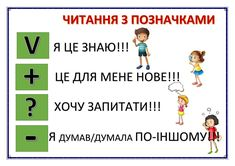 Додаємо текст і робимо в ньому позначки (уявляємо себе на місці учня).3. Назва методу: «Таблиця З-Х-Д».Клас: 3.Урок: Я досліджую світ.Тема уроку: «Різноманітний світ рослин».Зміст завдання: стратегія «З-Х-Д» передбачає аналіз учнями власних знань з теми, що буде розглядатися на уроці; постановку власних запитань з цієї теми, які виявляють їх зацікавленість тією чи іншою стороною питання; стислий запис інформації з теми, яку вони отримали на уроці, а також планування власних кроків щодо можливих шляхів навчання. Розглянемо таблицю «З-Х-Д». В першому стовпчику ми будемо писати те, що вже знаємо із теми, у другому те, що хочемо дізнатися, а в третьому те, про що дізналися під час уроку.ЗНАЮХОЧУ ДІЗНАТИСЯДІЗНАВСЯРослини відносяться до живої природи. Рослини дають нам кисень.Без рослин неможливе життя на Землі.Які бувають види рослин?Чим вони відрізняються?Чому так стало, що вони відрізняються?Рослини за формою лисят бувають  хвойні і листяні.За формою і розмірами рослини поділяються на дерева, кущі і трав’янисті рослини.